2016年「服務業者國際參與」培訓課程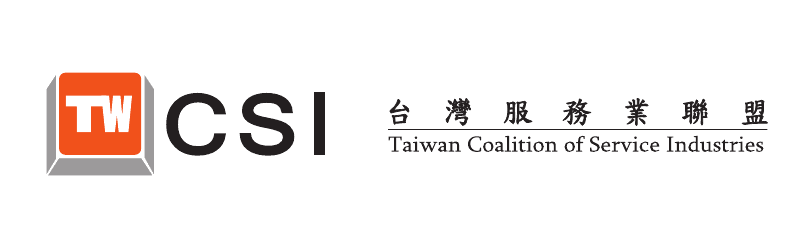    服務業是我國經濟發展主要動力之一，而隨著科技與商業模式的日新月異，本會自2012年起開辦「服務業者國際參與」培訓課程，期望透過國際貿易專業知識與經驗分享的方式，協助我國服務業者擴展國際視野，掌握全球經貿的趨勢。本年度課程將著重探討TPP、RCEP等國際經貿整合現狀，及其對我國產業的影響與因應，歡迎業者報名以及時掌握最新國際經貿動態，搶佔致勝先機。指導單位：經濟部國際貿易局主辦單位：台灣服務業聯盟協會協辦單位：台灣商業聯合總會、臺中市商業會時    間：105年5月10日（二）13:30-17:30地    點：臺中市商業會：台中市西區臺灣大道2段186號13樓之2(近台灣大道與公益路、民權路交叉口)【免費活動 歡迎踴躍報名】暫定議程：報名方式：請上網報名http://www.twcsi.org.tw/online.php?Iid=48或填妥以下資料傳真至台服
          (傳真：02-2735-0069，電話：02-2735-0056分機668，nadialin@twcsi.org.tw聯絡人：小姐) **2016年服務業者國際參與培訓課程  報名表**本課程針對國內服務業者與公協會設計，課程免費，限額60位，敬請把握。本人瞭解並同意所提供之個人資料僅供  貴會於中華民國境內，由承辦人員依業務所需之合理方式，辦理付款、帳務/稅務管理、依法進行之稽核/審計作業之用。本人提供資料之保存期限及銷毀方式，應依相關法令及  貴會作業程序辦理；本人亦瞭解本人就所提供之個人資料，依法得向  貴會查詢、請求閱覽、製給複製本、補充/更正、停止蒐集/處理/利用或刪除。為珍惜公共資源，報名後不克參加者，還請來信/電告知，以保障他人參加權益，報名後未告知而缺席者將影響日後參與本會活動之權利。主辦單位保留議程變更之權利，若有變動，將於網站公告並以email方式通知已報名之與會者。日期   時間2016年「服務業者國際參與」培訓課程台中場日期   時間臺中市商業會40354台中市西區臺灣大道2段186號13樓之213:00-13:30報到13:30-13:40貴賓及主辦單位致辭: 臺中市商業會         陳文欽理事長台灣服務業聯盟協會      蘇美華秘書長13:40-14:40國際經貿整合現況國立中興大學國際政治研究所 教授14:40-14:50休息時間14:50-15:30TPP介紹（暫定）    (經濟部國際貿易局宣講團)（暫定）15:30-15:40休息時間15:40-16:30電子商務平台E化經驗分享 普德家電股份有限公司 莊浚峰總經理16:30-17:00     Q&A意見交流與聯誼時間姓  名 單  位電  話職  稱E-mail報名場次台中場次 (二)13:30-17:00